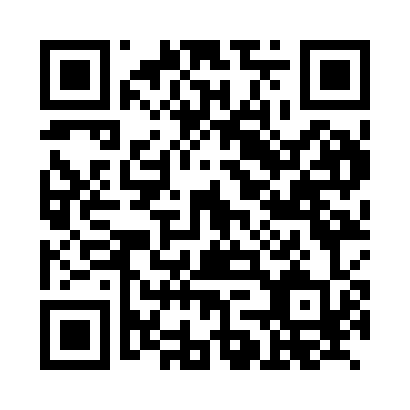 Prayer times for Asenkofen, GermanyWed 1 May 2024 - Fri 31 May 2024High Latitude Method: Angle Based RulePrayer Calculation Method: Muslim World LeagueAsar Calculation Method: ShafiPrayer times provided by https://www.salahtimes.comDateDayFajrSunriseDhuhrAsrMaghribIsha1Wed3:385:511:085:098:2710:312Thu3:355:491:085:098:2810:333Fri3:325:471:085:108:3010:364Sat3:295:461:085:108:3110:385Sun3:265:441:085:118:3310:416Mon3:235:421:085:118:3410:437Tue3:215:411:085:128:3610:468Wed3:185:391:085:128:3710:489Thu3:155:381:085:138:3810:5110Fri3:125:361:085:138:4010:5311Sat3:095:351:085:148:4110:5612Sun3:065:341:085:148:4210:5913Mon3:035:321:085:158:4411:0114Tue3:005:311:085:158:4511:0415Wed2:585:301:085:168:4611:0716Thu2:555:281:085:178:4811:0917Fri2:525:271:085:178:4911:1218Sat2:515:261:085:178:5011:1519Sun2:515:251:085:188:5211:1720Mon2:505:231:085:188:5311:1821Tue2:505:221:085:198:5411:1822Wed2:495:211:085:198:5511:1923Thu2:495:201:085:208:5711:1924Fri2:495:191:085:208:5811:2025Sat2:485:181:085:218:5911:2026Sun2:485:171:085:219:0011:2127Mon2:485:161:095:229:0111:2128Tue2:485:161:095:229:0211:2229Wed2:475:151:095:239:0311:2330Thu2:475:141:095:239:0411:2331Fri2:475:131:095:239:0511:24